    В соответствии с Федеральным законом «О пожарной безопасности», Законом Чувашской Республики «О пожарной безопасности в Чувашской Республике», постановлением Кабинета Министров Чувашской Республики от 19.04.2019 г №117 «Об установлении на территории  Чувашской Республики особого противопожарного режима» в целях предупреждения и оперативного реагирования в случаях возникновения пожаров в период установившейся сухой погоды на территории Малобуяновского сельского поселения администрация Малобуяновского сельского поселения Шемуршинского района Чувашской Республики постановляет:    1. На территории Малобуяновского сельского поселения установить особый противопожарный режим с установлением дополнительных требований пожарной безопасности до особого распоряжения об его отмене.    2.    Главе Малобуяновского сельского поселения Кузнецову С.В.:   2.1. Усилить работу добровольной пожарной  дружины, организовать ночной дозор в населенных пунктах.     2.2. Привести в готовность  к применению систему оповещения населения.     2.3. Проверить готовность сил и средств для предупреждения и тушения пожаров.   2.4. Рекомендовать жителям сельского поселения не посещать лес в пожароопасный период, за исключением граждан, трудовая деятельность которых связана с пребыванием в лесу.    2.5. Запретить разведение костров, сжигание твердых бытовых отходов, мусора на землях лесного фонда и выжигание травы на земельных участках, непосредственно примыкающих к землям лесного фонда.   2.6. Создать противопожарные минерализованные полосы.  2.7. Проводить противопожарную пропаганду, регулярно освещать в периодическом печатном издании «Вести Малобуяновского сельского поселения» и на официальном сайте администрации Малобуяновского сельского поселения  Шемуршинского района Чувашской Республики в информационно-телекоммуникационной сети «Интернет» правила пожарной безопасности, информировать население об ограничениях,  связанных с повышением пожарной опасности и необходимости соблюдения  правил пожарной безопасности.       3. Контроль за исполнением настоящего постановления оставляю за собой.Глава Малобуяновского сельского поселения                                           Шемуршинского района Чувашской Республики                                                Кузнецов С.А.           ЧЁВАШ РЕСПУБЛИКИШЁМЁРШЁ РАЙОН,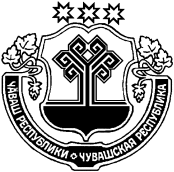 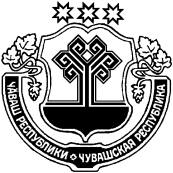 ЧУВАШСКАЯ РЕСПУБЛИКА ШЕМУРШИНСКИЙ РАЙОН ПУЯНКАССИЯЛ ПОСЕЛЕНИЙ,НАДМИНИСТРАЦИЙ,ЙЫШЁНУ«09»  ака  2021  № 19        Пуянкасси ял.АДМИНИСТРАЦИЯМАЛОБУЯНОВСКОГОСЕЛЬСКОГО ПОСЕЛЕНИЯПОСТАНОВЛЕНИЕ« 09»  апреля  2021  № 19деревня Малое БуяновоОб установлении на территории Малобуяновского сельского поселения  Шемуршинского района особого противопожарного режима в пожароопасный период 2021 года  